МІСЦЕВЕ  САМОВРЯДУВАННЯВИКОНАВЧИЙ КОМІТЕТ  ПОКРОВСЬКОЇ  МІСЬКОЇ  РАДИДНІПРОПЕТРОВСЬКОЇ ОБЛАСТІ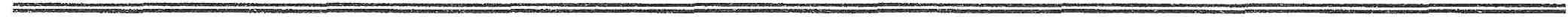 П Р О Е К Т  Р І Ш Е Н Н Я«___» __________  2019 р.                                                                                 №___Про дозвіл на розробку проектно-кошторисної документації на капітальний ремонт внутрішньо-квартальних доріг житлового фонду вм. Покров Дніпропетровської області__________________________________________                      З метою покращення стану житлового фонду та прибудинкової території міста Покров та керуючись статтею 31 Закону України «Про місцеве самоврядування в Україні», виконавчий комітет міської радиВИРІШИВ:       1.  Надати дозвіл управлінню житлово-комунального господарства та будівництва на розробку проектно-кошторисної документації на капітальний  ремонт  внутрішньоквартальних доріг житлового фонду в            м. Покров Дніпропетровської області, додається.Координацію роботи щодо виконання цього рішення покласти на заступника міського голови Чистякова О.Г.Ребенок, 4-48-43